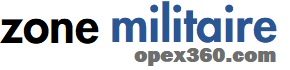 SCORPION : Le véhicule blindé Griffon a fait une très bonne impression auprès de ses premiers utilisateursPar  Laurent Lagneau · 9 décembre 2019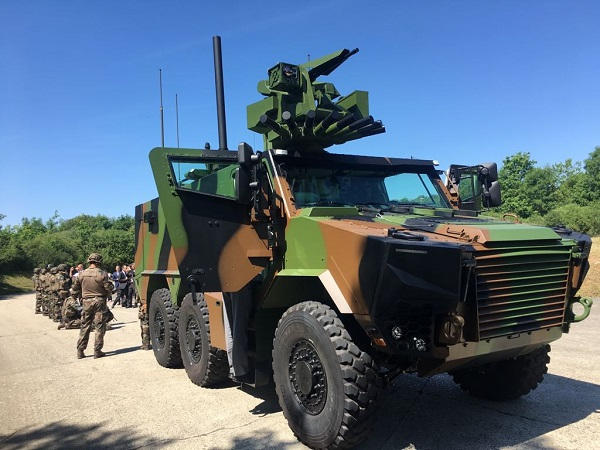 Normalement, dans le cadre du programme SCORPION [[Synergie du contact renforcée par la polyvalence et l’infovalorisation], l’armée de Terre doit recevoir 92 Véhicule blindé multi-rôles [VBMR] « Griffon » en 2019.Les douze premiers exemplaires, livrés en juillet dernier, ont été mis à la disposition de la Force d’Expertise du Combat SCORPION [FECS], du 1er Régiment de Chasseurs d’Afrique [RCA] et de l’École d’Infanterie. Et deux stages de « primo-formateurs Griffon » ont été ensuite organisés au camp de la Courtine, sous l’égide du Groupement momentané d’entreprises [GME] Nexter-Arquus-Thales, avec l’appui de la Section technique de l’armée de Terre [STAT].Le dernier numéro de la revue Fantassins, éditée par l’École d’Infanterie, livre les premières impressions suscitées par ce nouveau blindé auprès de pilotes expérimentés de la FECS.« La première impression est toujours la bonne, surtout si elle est mauvaise », dit-on. Mais, celle produite par le Griffon sur ses premiers utilisateurs est apparemment très positive.Ainsi, dans leur compte-rendu publié par Fantassins, les caporaux-chef « David » et »Guillaume », pilotes confirmés de Véhicules Blindés de Combat d’Infanterie [VBCI], ont d’abord été frappés par la « silhouette massive et imposante » ainsi que par la « grande maniabilité » du Griffon, dont la taille, élevée, s’explique par la hauteur des roues. Ce qui, « combiné au blindage de la caisse, apporte la meilleure protection possible » contre les engins explosifs improvisés [IED]. Pour rappel, ce véhicule affiche une masse de 24,5 tonnes.Installé sur le côté droit du Griffon, le tourelleau T1 téléopéré annonce des « aptitudes alléchantes » selon les deux pilotes. Notamment grâce au lance-grenades automatique de 40 mm ou aux mitrailleuses de 12,7 mm ou de 7,62 mm [MAG 58]. Et, surtout, à la « précision apportée par sa conduite de tir ». En outre, pour sa protection rapprochée, le véhicule est équipé de caméras proximales latérales et arrière, ce qui est une « première sur un véhicule de transport de troupe », notent-ils.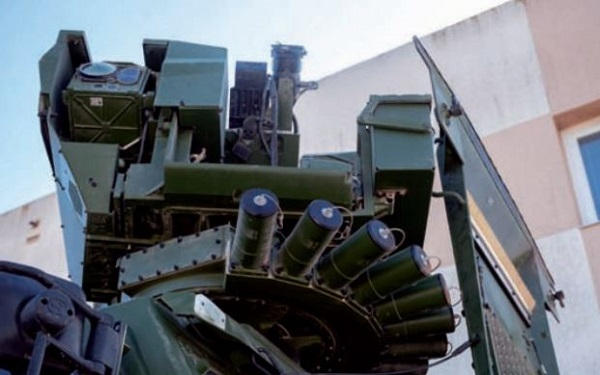 